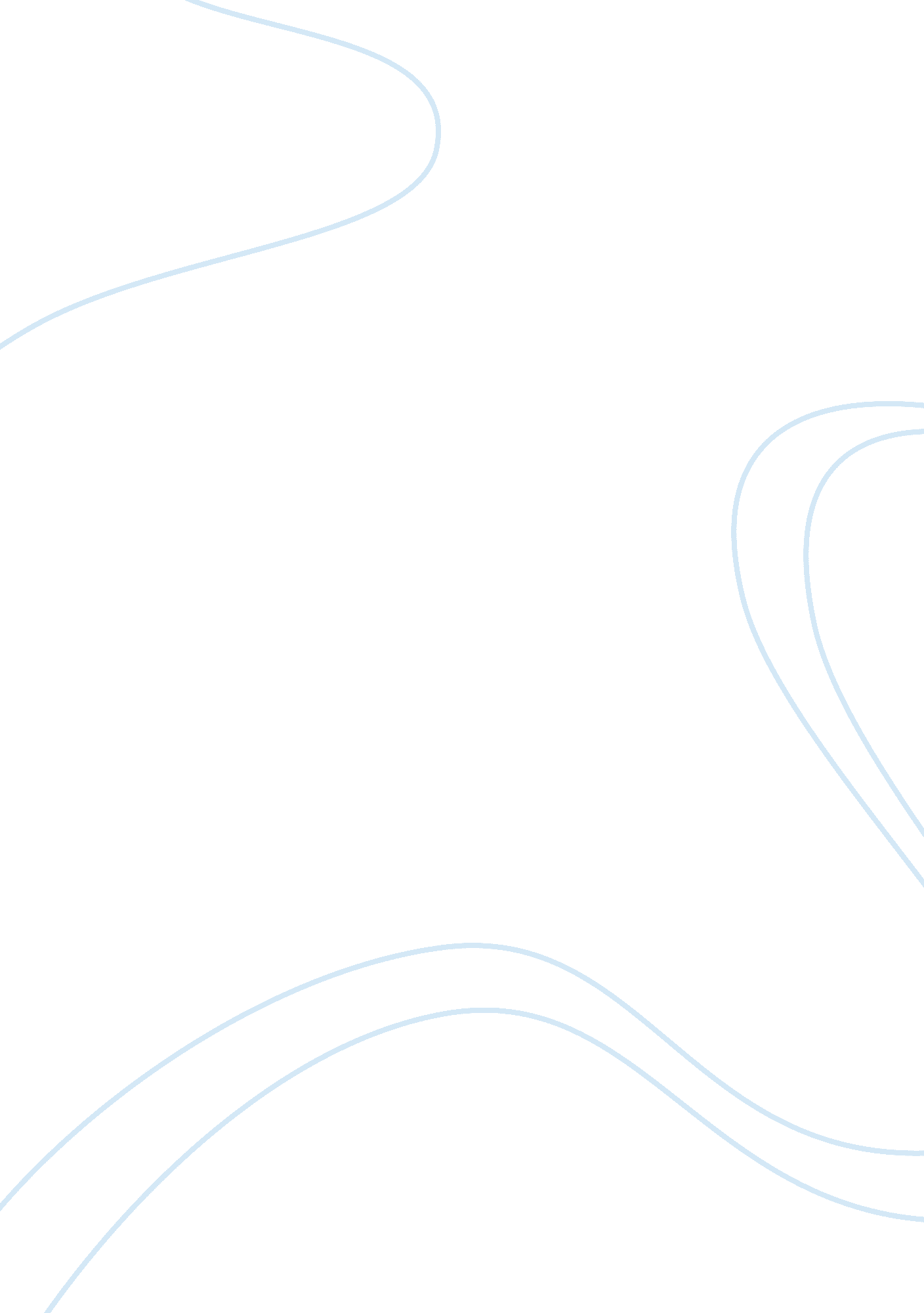 Extra subsidizing and plans of repurchase essay sampleBusiness, Company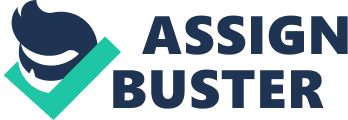 PepsiCo is famous for the expansive bite and the refreshment generation that the organization centers onto. The corporate methodology that the PepsiCo utilizes had empowered the broadening of the items into the bite and the soda pops business. What’s more, to generation of the refreshments, the PepsiCo likewise creates prepared to drink tea and espresso. PepsiCo had utilized enhancement and merger securing strategy in the passage of the market. The reconciliation of mechanical skill is additionally an imperative component that the PepsiCo utilized. Improvement of provider connections and coordinating of their opponent’s productivity likewise supported the advancement of their solid market position (Thompson, Peteraf, Gamble, and Strickland, 2015). The PepsiCo had started obtaining of the market outside bites and refreshments in 1968. In this specific situation, the organization had gained Pizza Hut, 1978 Tacobell and the Kentucky Fried Chicken. From this viewpoint, it is feasible that the PepsiCo was a foundation that concentrated on the obtaining of its piece of the overall industry and in addition augmentation of the position in the market (Thompson, Peteraf, Gamble, and Strickland, 2015). In the depiction of the PepsiCo’s procedure of using each of the client’s business fragments, comprehend that the organization had been sorted out into four unique sections. The division was then utilized as a part of the company’s general key approach. Frito-Lay North America Around here, it is important to comprehend the methodology that the PepsiCo utilized as a part of accommodation its client to the items that the organization delivered. The bundling of the items in little packs tended to the worry identified with individuals’ indulging propensity. Also, the little packs were less demanding to convey along on the off chance that an individual was going out. The comfort nourishments were comprehensive of the salty and in addition the sweet bites (Thompson, Peteraf, Gamble, and Strickland, 2015). With regards to wellbeing, the PepsiCo gave its shopper great and better for you snacks. The leafy foods snacks were likewise ascribed to be useful for the shoppers on eat less carbs. PepsiCo Beverages North America The organization connected the utilization of Power of One which supported the capacity of both Pepsi and the Frito-Lay item on one racks. Highlight that the organization did endeavor to improve the nearby appropriation as well as the movement of data from the maker to the retailer by joining of the Innovation Summits (Thompson, Peteraf, Gamble, and Strickland, 2015). The nutritious properties of the sodas were improved advancement of new sweeteners which could bring down the calorie content in the beverages under no eating regimen classification. PepsiCo International In the utilization of a worldwide methodology, the PepsiCo had coordinated the Power of One technique which was joined by the adjustment of the nibble sustenances universally (Thompson, Peteraf, Gamble, and Strickland, 2015). The goal of the mix was to accomplish the enthusiasm of the purchasers in various nations. Quaker Foods North America In connection to the Quaker Foods, the PepsiCo had endeavored to expand their item decisions by consideration of the hot and in addition the prepared to eat grains. What’s more, the incorporated bites were hotcake blends and pasta and additionally side dishes. The evaluation of the PepsiCo’s long haul allure of the business as it is spoken to in the business portfolio demonstrates that the organizations which work close by the PepsiCo likewise perform well. This is on the grounds that, in perception of the arranged information, the base range for the organizations is over 5. The esteem, 5 is set as the standard check at which alternate businesses could be measured (Thompson, Peteraf, Gamble, and Strickland, 2015). Along these lines, the 5, esteem demonstrates a sign that the businesses have breezed through the allure test. The PepsiCo had integrated the corporate strategy of diversification as its major reason of success in business. The maintenance of the PepsiCo in its current business operation of snacks and beverage products would help in the retention of the strategic fit as well as the resources fit for the purpose of increasing the profit margin. Value chain elements such as marketing, processing as well as research and development are important in the business. It is important that PepsiCo highlights its priorities in business to facilitate effective decision making (Thompson, Peteraf, Gamble, & Strickland, 2015). In the event that the PepsiCo has enough cash flow, there is necessity for the company to pursue additional funding and plans of repurchase. The payment of higher dividends and buying security would also help in security of the more profits to the organization. From the above table, it is detectable that both, Frito-Lay North America and Pepsi North America in Beverage generation had scored a rating over the estimation of 6. 7. From this viewpoint, it is deductible that the organizations contend positively in the bite and refreshment industry (Thompson, Peteraf, Gamble, and Strickland, 2015). Then again, Pepsi International which produces bites and oats and Quaker North America which likewise work in the generation of the grains, has scores going in 3, 7 to 6 and 7. Accordingly, the quality of the two organizations would be considered as direct. PepsiCo’s portfolio displays a decent vital fit from the way that they had a vital of $160 million which was spared from the item fixing and pressing materials. What’s more, $40 million cost sparing from joint wander. The administration of the PepsiCo was additionally dedicated to the coordination of the business successfully to guarantee that the organization stayed significant in the market. The acquirement hones were likewise adequately done comprehensively with a specific end goal to encourage the improvement of economies (Thompson, Peteraf, Gamble, and Strickland, 2015). Understand that the organization likewise shared market data that could help every division in the market. In connection to esteem chain matchups, the PepsiCo consolidates acquiring exercises as they acquire use with the provider and achieve the accomplishment of significant worth chain economies. Furthermore, the association, shares innovation and exchange aptitudes promotion wells as the mix of the deals and the exercises including showcasing (Thompson, Peteraf, Gamble, and Strickland, 2015). Qualities chain matchups, for example, mark name and the blend of after deals exercises and the improvement of business coordinated efforts cause the PepsiCo to keep up aggressive capacity. The open door for ability exchange incorporates the divisions of the specialty units and worldwide operations. In this point of view, the organization has its work and aptitudes coursing inside itself and also past the organization’s limits. Expertise exchanges occur between the 230 plans and the 3600 dispersion frameworks that the PepsiCo has. The cost sharing, there is the way that the organization might spare $160 million from the corporate obtainment and bundling practice. On the part of brand sharing, the PepsiCo acquired advantage from the blend of Pepsi and Cola and in addition Frito Lay (Thompson, Peteraf, Gamble, and Strickland, 2015). Therefore, the advancement of the Power of One system ended up being successful. In impression of the introduced data on the course book, the business arrangement of PepsiCo in 2014 isn’t fruitful. This is on account of, in as much as the organization had endeavored to build up its global image, there appeared to have worries in its real line of generation. The key circumstance of the PepsiCo in 2014 additionally demonstrates that the organization had not accomplished its set goals in 2013. In this manner, there would be have to revamp the business so as to perform in connection to the market desire. As indicated by sustenance and drink investigation, there was a hypothesis for an extra corporate technique to be started so as to expand the benefit of the PepsiCo business (Thompson, Peteraf, Gamble, and Strickland, 2015). In view of the introduced certainties, the organization’s portfolio does not furnish its investors with better than expected returns. This is on the grounds that; the organization itself is battling with its item in the market. The investors would not profit over the normal in as much as the organization’s items are not offering in the universal market. The organizations which contribute to a great extent in the PepsiCo association are the Frito-Lay and the Pepsi Cola. This is on account of; presentation of the Power of One methodology had turned out to be fruitful in operation of the organization in its market (Thompson, Peteraf, Gamble, and Strickland, 2015). The bite and the refreshment items could offer universally thus being real benefactors in the improvement of the organization. The PepsiCo had incorporated the corporate methodology of enhancement as its significant reason of accomplishment in business. The upkeep of the PepsiCo in its present business operation of bites and refreshment items would help in the maintenance of the key fit and in addition the assets fit to increase the overall revenue. Esteem chain components, for example, advertising, preparing and in addition innovative work are essential in the business. It is imperative that PepsiCo features its needs in business to encourage powerful basic leadership (Thompson, Peteraf, Gamble, and Strickland, 2015). If the PepsiCo has enough income, there is need for the organization to seek after extra subsidizing and plans of repurchase. The installment of higher profits and purchasing security would likewise help in security of the more benefits to the association. 